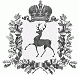 СЕЛЬСКИЙ СОВЕТ КУШНУРСКОГО СЕЛЬСОВЕТАШАРАНГСКОГО МУНИЦИПАЛЬНОГО РАЙОНАНИЖЕГОРОДСКОЙ ОБЛАСТИР Е Ш Е Н И Е  «12» 10.2018  г.                                                                                     № 13О внесении изменений в Положение о муниципальной службе в Кушнурском сельсовете Шарангского муниципального района Нижегородской области, утвержденное решением сельского Совета Кушнурского сельсовета Шарангского муниципального района № 23 от 28.11.2016В соответствии со ст. 45 Устава Кушнурского сельсовета Шарангского муниципального района Нижегородской области Сельский Совет решил:1. Внести в Положение о муниципальной службе в Кушнурском сельсовете Шарангского муниципального района, утвержденное решением сельского Совета Кушнурского сельсовета Шарангского муниципального района № 23 от 28.11.2016, следующие изменения:         1)пункт 1 части 1 статьи 12 после слов «с разрешения представителя нанимателя (работодателя)» дополнить словами «, которое получено», слова «случаев, предусмотренных федеральными законами, и случаев, если участие в управлении организацией осуществляется в соответствии с законодательством Российской Федерации от имени органа местного самоуправления» заменить словами «представления на безвозмездной основе интересов муниципального образования в органах управления и ревизионной комиссии организации, учредителем (акционером, участником) которой является муниципальное образование, в соответствии с муниципальными правовыми актами, определяющими порядок осуществления от имени муниципального образования полномочий учредителя организации или управления находящимися в муниципальной собственности акциями (долями участия в уставном капитале); иных случаев, предусмотренных федеральными законами.»;         2)часть 4 ст. 30 дополнить пунктом 2.1 следующего содержания:«2.1) доклада подразделения кадровой службы соответствующего муниципального органа по профилактике коррупционных и иных правонарушений о совершении коррупционного правонарушения, в котором излагаются фактические обстоятельства его совершения, и письменного объяснения муниципального служащего только с его согласия и при условии признания им факта совершения коррупционного правонарушения (за исключением применения взыскания в виде увольнения в связи с утратой доверия);».2. Настоящее решение вступает в силу после его официального обнародования.Глава местного самоуправления                              Г.В.Падерова                        